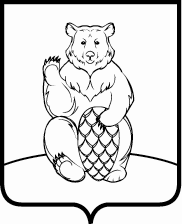 СОВЕТ ДЕПУТАТОВПОСЕЛЕНИЯ МИХАЙЛОВО-ЯРЦЕВСКОЕ В ГОРОДЕ МОСКВЕР Е Ш Е Н И Е 26 августа 2020г.								                        №6/11 О признании утратившим силурешения Совета депутатовпоселения Михайлово-Ярцевскоеот 15.01.2015 №3/1 В связи с принятием решения Совета депутатов поселения Михайлово-Ярцевское от 20.08.2020 № 6/10 «Об утверждении Положения об оплате труда и дополнительных гарантиях лиц, замещающих должности муниципальной службы  в администрации поселения Михайлово-Ярцевское в городе Москве», руководствуясь Уставом поселения Михайлово-Ярцевское,СОВЕТ ДЕПУТАТОВ ПОСЕЛЕНИЯ МИХАЙЛОВО-ЯРЦЕВСКОЕ В ГОРОДЕ МОСКВЕРЕШИЛ:1. Признать утратившим силу с 20 августа 2020 г. решение Совета депутатов поселения Михайлово-Ярцевское от 15.01.2015 №3/1 «О внесении изменений в решение Совета депутатов поселения Михайлово-Ярцевское в городе  Москве от 21 октября 2014 года №3/4 «Об утверждении Положения о денежном содержании лиц, замещающих   должности муниципальной службы  в администрации поселения Михайлово-Ярцевское в городе Москве».2. Опубликовать настоящее решение на официальном сайте администрации поселения Михайлово-Ярцевское в информационно- телекоммуникационной сети «Интернет».    3. Контроль за исполнением настоящего решения возложить на главу поселения Михайлово-Ярцевское Г.К. Загорского. Глава поселения                                                                       Г.К.Загорский